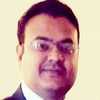 TariqEmail : tariq.379675@2freemail.com Senior Business Management professional with 15  years’ track recordManagement Profile: Head of Sales/ Senior Sales & Marketing Manager / Business Development Manager / Sales Manager / Marketing Manager / Key Account ManagerAbility to build revenue generating workplaces and performance-driven companiesSenior business management professional with significant experience in implementing complex business strategies for enhancing market penetration amidst stiff competition as well as developing & implementing successful management strategies to support corporate mandate; demonstrated expertise in utilizing acquired skills in accomplishing organizational business targets.Core Competencies…Leadership Strengths & HighlightsAssessment of market requirements to be communicated to various teams for accomplishment of business goalsManaging & keeping great relationships with Key Dealers & Modern Channels with responsibility & ownership Proven ability in preparing sales forecasts, product pricing and launching new products in the marketWell-versed in developing/maintaining large accounts and catering to large scale projectsAdept at evaluating new product requirements prior to developing new productsA Team player with versatile managerial skills with proven competencies in optimizing team dynamics uniting diverse agenda to common goal and harnessing strategic and operational drivers to deliver resultsSolid marketing capabilities to roll out strategic plans to build and retain strong base of prestigious clientsHighly organized, disciplined and task-oriented with fine analytical, troubleshooting and administrative skillsProfessional ExperienceMomin Group (Official Distributor of LG Electronics in Pakistan)
National Sales & Marketing Manager- Pakistan                                                                                      
                                                                                                                                Mar 2016 to date
- Heading overall sales & marketing operations for LG Electronics in Pakistan (Head Office in Lahore)- Yearly business forecast & planning for TV / Appliances & RAC products
- Developing & managing Sales Channel (Dealer market + Brand showroom business)- Co-working with management for product costing & profit management before product line-up- Preparing & recommending top management to review & fix (Credit limit / Credit days / Margins)
  for key dealer across Pakistan- Preparing market Intelligence reports & Competitor track review with Sales Team & 
- Monthly & Yearly Target preparation & contract negotiation for Key Accounts (Hyper Star / Metro) 
- Product selection & planning for each Business Unit according to market demand & buying trends- Preparing monthly meetings with all regions for reviewing results for sales & collection
- Preparing New product introduction & training plans for sales team & key dealers of Pakistan- Planning & managing Dealer get-together on quarterly basis (with Key Dealers & Modern Trade)- Prepare costing structure from Shipment till Market Pricings for each Business Unit (Category, Product)- Co worked with LGHQ for setting up TV SKD factory in Pakistan 
  (Equipment selection process , line purchase , installation & calibration of equipments) were aligned with LG HQ- Preparing production plan aligned with Sales plan on monthly basis
- Co-working with LG Electronics Pakistan for planning & execution of marketing & consumer campaigns- Involved in selection of key spots at dealer shops for display development & shop management
  (SKU planning while considering dealer & market potential) - Also managing B2B sales (mainly for RAC & TV products)- Vendor management for ATL / BTL activities (Contract management / Overall negotiations)
- Coordination with factory for (shipments , forecasted orders, production planning)LG Electronic Gulf FZE, Pakistan Branch				 	      Oct 2003- Dec 2015Accomplishment:Achieved a Sales Portfolio of U$100M during 2012-2015 for TV & Appliances Category Core team member to set-up first SKD production line in Pakistan for (LCD and Plasma TV in Pakistan) in 2004Acknowledged for successfully launching of LG Premium technology UHD & OLED TV’s in 2014-15Achieved & maintained in having 30% of M/S in OLED / UHD TV Category overall.Achieved No.1 M/S in No-Frost Refrigerators & Fully Automatic WM 2014 with YoY growth of 30% in 2015.Maintained No.1 Position in Plasma TV Sales (50% Market Share in 2006)Recipient of TV Sales Achievement Award in 2005 (M/S No.1) and Best Performance Award by LG Electronics Karachi Office in 2005Rated as Best Employee of the year (2012-13) LG Electronics Gulf Fze (Pakistan Branch)Conducted LG New Product Launch (NPI) in Pakistan (2011, 2015) consecutive eventsAttended Global Director Leadership Course in 2014 and subesquently deputed as Team Leader at Pakistan OfficeWorked in LG HQ(Seoul) Twin Tower as selected for OJT for 3 months in TV Business UnitHead of Sales (Consumer Electronics & Appliances), Dec 2011 - Oct 2015Responsibilities:Define/implement strategies for retaining or enhancing existing market share for the Consumer Electronics & Appliance Divisions in assigned territoriesCoordination with factories for Product planning according to market demandSupporting in setting up SKD Production Line in Pakistan (TV , RAC products)Collaborate with the Brand/Product Marketing Team in planning and selecting products based on consumer preferences as well as latest market trendsDevelop product strategy encompassing product life cycle management, pricing, competitive positioning as well as planning for new product launchRestructuring market penetration strategies from market intelligence on competition and other market trendsLiaise with Channel Partners (Carrefour & Metro PK) for accomplishing annual business targets across productTeam Leader for LG Brand Shops Portfolio in Pakistan to enhance business by providing superior customer serviceInteract with nationwide merchandiser team for managing GTM based on 4P/3C Analysis (Market Intelligence)Conduct research on the channel segment (Dealer, Modern, Brand shop Channels) to ensure effective foothold across the assigned marketPresent product strategy to the senior management and retail business partners for review/ approval prior to new product launch or re-launch of existing productsFollow up with various stakeholders across the supply chain process to ensure availability of materials across points of sale based on business demandMaintain organizational bottom lines by preparing marketing budgets & forecasts for each business unit. Collaborated with distributors in preparing/ finalizing annual operating plansImplemented Channel Marketing Activity through weekly field marketing report across Pakistan.Create market awareness by organizing trade/consumer promotions in collaboration with external agenciesParticipate in negotiation with media houses and publications based on business/ operational requirementsAssist the Product Management Team in preparing localized POP/POS material for CE ProductsManage/ monitor SKU & product positioning at key retail outlets nationwide (In-store management)Maintain updated knowledge for preparing distribution contracts based on organizational terms & conditionsInvolved in end-to-end management of supply chain encompassing logistics, shipment planning & support, warehouse management to ensure materials availability across various points of saleCoordinate LG Brand Showroom operations in Pakistan (14 Brand shops) nationwideManage B2B sales related to setting up LG Digital Signage Video Wall at Daewoo Express (Pakistan) - LahoreOrganize pre launch product marketing / sales training to key account managers Preparing/present various reports to sr. management team and other stakeholders for effective decision makingManager Sales & Marketing (TV/AV Division), Sep 2008 – 2011ResponsibilitiesInvolved in planning imports/ sales; implementing strategies related to channel/ secondary sales expansionParticipation in market research and functioned as sales trainer for Field Force (Promoters and Merchandisers)Mentored team members in catering to products like Television-Plasma TV / LCD TV / Audio-Video ProductsCollaborated with distributors in finalizing annual operating plans for strengthening brand equity as well as organizing various trade/consumer promotions to enhance nationwide brand shareMonitored inventory and ensured smooth transition  of goods across the channelsLiaised with sales teams in developing briefings, sales/marketing strategies to compete with other brandsMarket research for identifying key areas to strike. Interacted with advertising agencies to obtain desired toolsAssistant Manager (TV / AV Division), Oct 2003 - 2008ResponsibilitiesParticipated in imports &  sales plans, set up strategies related to channel/ secondary sales expansionConducted market research/ survey; organized events for the sales staffCatered to product line - Television-Plasma TV / LCD TV / Audio-Video ProductsAcademicsEducationMBA (Marketing), Newport Institute of Communication & Economics, Pakistan        			             2004Bachelors in Business Administration, Newport Institute of Communication & Economics, Pakistan 	2002Professional DevelopmentSix Sigma & TDR Training OJT (2007)Office Automation & Web ApplicationsGlobal Directors Leadership Program (2014)Global Business Leaders (2011)HIPO (LG Electronics Hi-potential Employee- 2010)Asia & MEA TV PM ConferenceSelling Techniques SeminarCRT TV Marketing Manager WorkshopPersonal DossierNationality		: PakistaniDate of Birth	: 24th May 1980Marital Status	: Married with 2 kids          Languages Known	: English, UrduReferences		: Upon requestStrategic PlanningProduct MixingIn-store management Business DevelopmentMarket SegmentationChannel ManagementMarket Analysis  Product LaunchClient Relationship Management Dealer managementResource OptimizationTeam Building & Leadership